        Nominated Speakers for AOFOG 2024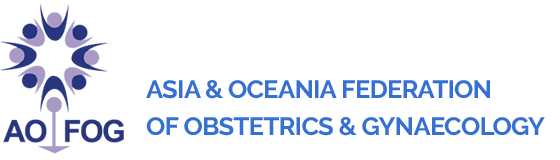 (BEXCO, Busan, Korea)Name of National Society…………………………………………………………………………………………………………………………….Name, Signature, Designation & Official Stamp of the National Society …………………………………………………………………..S/NName of SpeakerAffiliated Institution/HospitalTopicContact email: